PLAQUE ORDER FORM Postmarked by December 22, 2021Rainier Agility Team purchases a plaque for each MIGS commemorating a dog's first agility title since becoming a club member.  Please see page two for an example of plaque and attached links. E-mail this form as an attachment to kmricketts@comcast.net or print and mail your form to:  Karen Ricketts, 6110  52nd St Ct W, University Place, WA  98467If you wish, your plaque can be mailed to you.  To your plaque mailed to you, mail this form to me with $6.00 to cover the padded envelope and postage.  Add $4.00 for each additional plaque mailed in the same envelope.Questions?  Please contact Karen Ricketts – kmricketts@comcast.net**Note:  One dog per form**DOG’S CALL NAME:AGILITY TITLE EARNED:OWNERS NAME:ADDRESS, CITY, ZIP CODE:E-MAIL:PHONE:MAILING CHARGES (If applicable):  $________________________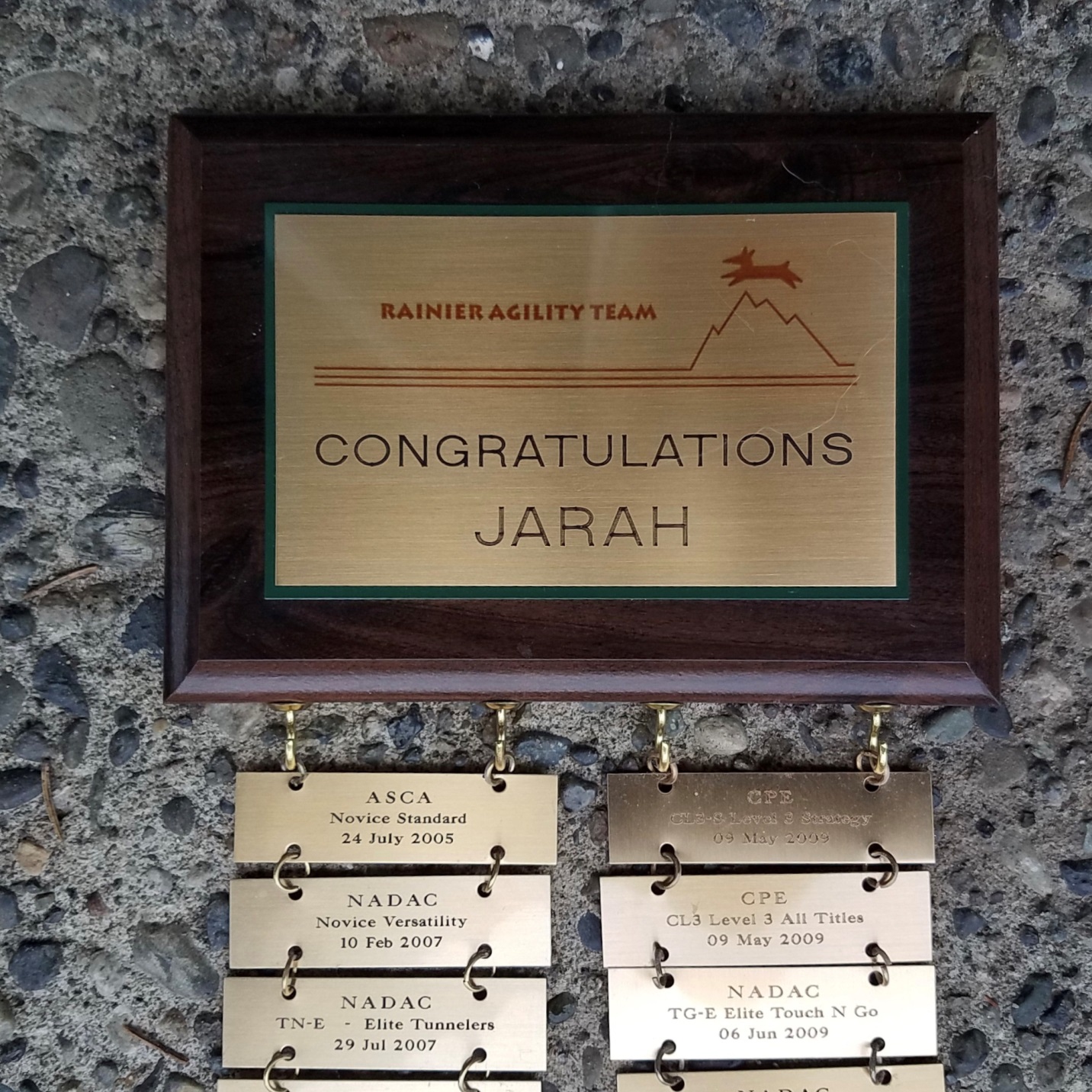 